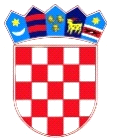 REPUBLIKA HRVATSKADUBROVAČKO-NERETVANSKA ŽUPANIJA OPĆINA TRPANJOPĆINSKO VIJEĆENa temelju članka.1. i 9a. Zakona o financiranju javnih potreba u kulturi ( NN  47/90, 27/93, 38/09), te članka 30. Statuta Općine Trpanj ( Službeni glasnik Dubrovačko- neretvanske županije br.6/13, 14/13 I 7/18 ) Općinsko vijeće Općine Trpanj na svojoj . sjednici održanoj __. prosinca   2018. godine donijelo je      PROGRAMjavnih potreba u kulturi Općine Trpanjza 2020. godinuČlanak 1.Programom javnih potreba u kulturi općine Trpanj za 2020. godini, utvrđuju se djelatnosti, programi, projekti, aktivnosti i manifestacije u kulturi koje će se financirati iz Proračuna općine Trpanj.Članak 2.Javne potrebe u kulturi od značaja za općinu Trpanj, u svrhu promicanja kulturnih vrijednosti ostvarivat će se kroz:djelatnosti i poslove udruga u kulturi, kao pomaganje i poticanje umjetničkog i kulturnog svaralaštva,aktivnosti i manifestacije u kulturi što pridonose razvitku kulturnog života i amaterizma u kulturi.Članak 3.Za ostvarivanje progama javnih potreba iz članka 2. ovog Programa, Općina Trpanj je planirala financijska sredstva u svom Proračunu sukladno Zakonu o financiranju javnih potreba u kulturi..U 2020. godini planirana su sredstva Proračunom Općine Trpanj Program 1002 Društvene aktivnosti  pozicije A 100006- Javne potrebe u kulturi u iznosu od 70.000,00 kuna.                     Članak  4.Financiranje svih programa i projekata provodi se putem javnog poziva ,a sve sukladno Uredbi, mjerilima i postupcima financiranja i ugovaranja programa i projekata od interesa za opće dobro koje provode udruge (NN 26/15) i Pravilnika o financiranju programa i projekata od interesa za opće dobro koje provode udruge na području Općine Trpanj. Članak 5.Korisnik financiranja je u obvezi voditi precizne i redovite evidencije vezane uz provođenje programa ili projekta, kao i osigurati financijske izvještaje , koristeći odgovarajuće sustave sukladno propisima o računovodstvu neprofitnih organizacija.Članak 6.O utrošku proračunskih sredstava za ostvarivanje ovog programa Općinski načelnik izvještava Općinsko vijeće.Članak 7.Ovaj Program stupa na snagu osmog dana  od dana objave u Službenom glasniku Dubrovačko-neretvanske župnije.KLASA: 610-02/20-01/01URBROJ: 2117/07-05/01-20-01Trpanj, __. svibnja 2020.godine								Predsjednik Općinskog vijeća:								Josip Nesanović v.r.